1. Планируемые результаты освоение учебного предмета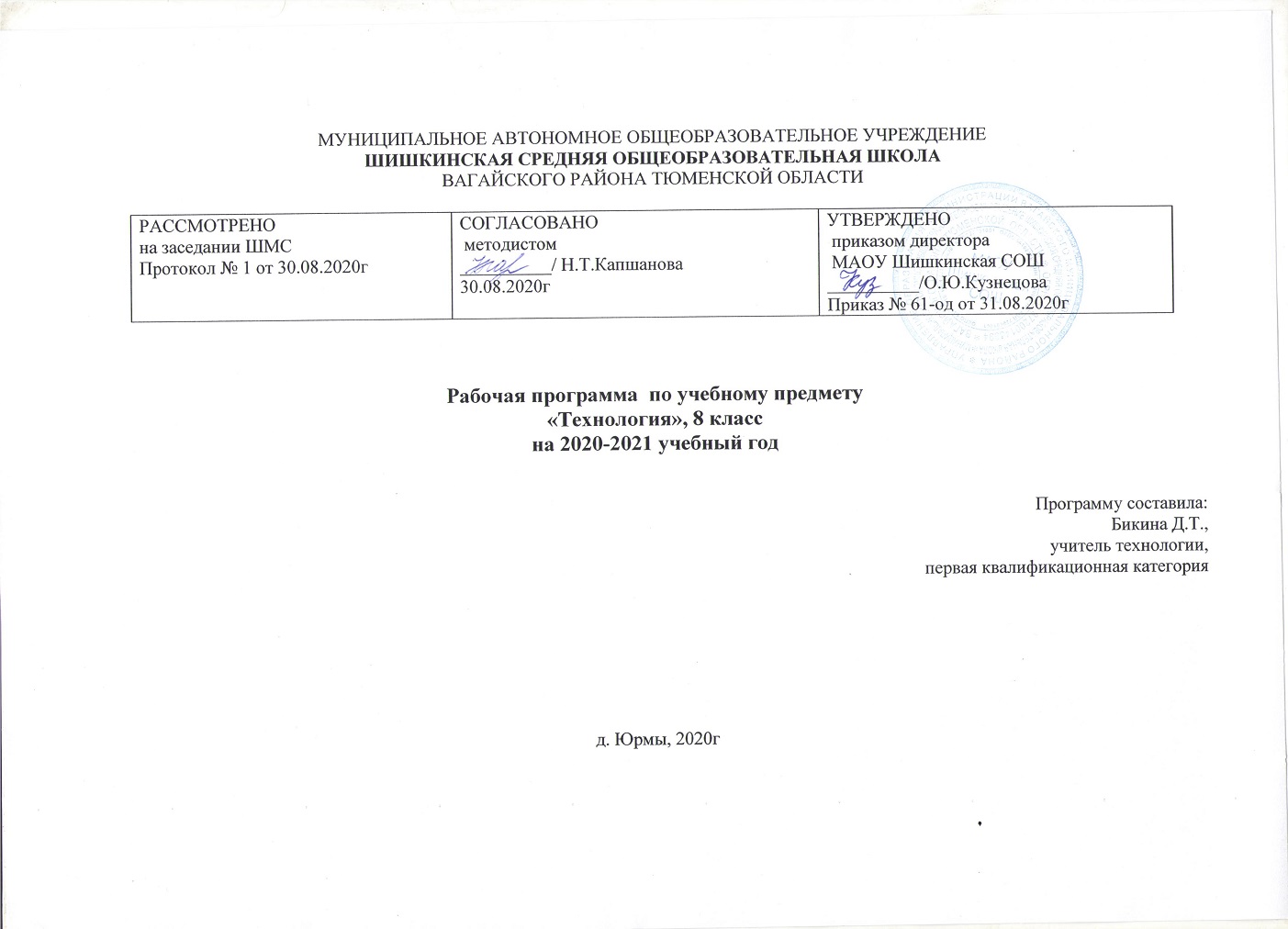 Личностные результаты:Формирование целостного мировоззрения, соответствующего современному уровню развития науки, проявление познавательной активности в области технологии,Формирование ответственного отношения к учению, готовности и способности обучающихся к саморазвитию и самообразованию, овладение элементами организации умственного и физического труда,Самооценка  умственных и физических способностей при трудовой деятельностиРазвитие трудолюбия и ответственности за результаты своего труда,Осознанный выбор и построение дальнейших индивидуальных траекторий образования на базе осознанного ориентирования в мире профессий,Формирование коммуникативной  компетентности в общении и сотрудничестве со сверстниками,Проявление технико- технологического и экономического мышления при организации своей деятельности,Самооценка готовности к предпринимательской деятельности,Формирование основ экологической культуры,Развитие эстетического сознания через освоение художественного наследия народов России  и мира, формирование индивидуально-личностных позиций учащихся.Метапредметные результаты:самостоятельное определение цели своего обучения, формулировка для себя новых задач в учебе и познавательной деятельностиалгоритмизированное планирование процесса познавательно – трудовой деятельностипоиск новых решений возникшей технической или организационной проблемойвыявление потребностей, проектирование и создание объектов, самостоятельная организация и выполнение творческих работ по созданию изделий и продуктоввиртуальное и натуральное моделирование технических объектовформирование и развитие компетентности в области использования ИКТ, выбор для решения познавательных и коммуникативных задачорганизация учебного сотрудничества и совместной деятельности с учителем и сверстникамиоценивание правильности выполнения учебной задачи, собственных возможностей ее решениясоблюдение норм и правил безопасности познавательно- трудовой деятельности и созидательного труда, соблюдение норм и правил культуры трудаоценивание своей познавательно-трудовой деятельности с точки зрения нравственных, правовых норм, эстетических ценностейформирование и развитие экологического мышления, умение применить его в познавательной, коммуникативной, социальной практике и профессиональной ориентации.Предметные результаты:в  познавательной сфере: осознание роли техники и технологий для прогрессивно развитого общества, формирование целостного представления о техносфере, освоение основ проектно- исследовательской деятельности распознавание видов, назначения материалов, инструментов и оборудования, оценка технологических свойств сырья, материалов и областей их применения  овладение средствами и формами графического отображения объектов и процессов, овладение методами чтения технической информации,  Формирование умений устанавливать взаимосвязь знаний по разным учебным предметам для решения прикладных задач.Овладение алгоритмами и методами решения организационных и технико-технологических задач,в трудовой сфере: планирование технологического процесса, подбор материала с           учетом характера объекта труда и технологий решение творческих задач, моделирование, конструирования,    проектирования, выполнение технологических операций с соблюдением    установленных норм, стандартов, ограничений,  выбор средств и видов представления технической и технологической информации документирование результатов труда и проектной деятельностив мотивационной сфере: оценивание своей способности к труду, осознание ответственности за качество результатов труда, согласование своих потребностей и и требований с требованиями других участников познавательного процесса, формирование представлений о мире профессий, стремление  к экономии и бережливости в расходовании времени, материалов, наличие экономической культуры при выполнении работы.в эстетической сфере: овладение методами эстетического оформления изделий, дизайнерского проектирования изделий,рациональное и эстетическое  оснащение рабочего места с учетом требований органомики,умение в доступных формах выражать себя в формах художественно- прикладного творчества,стремление внести красоту в быт,в коммуникативной сфере:практическое освоение умений, составляющих основу коммуникативной компетентности,установление рабочих отношений в группе для выполнения практической работы в группе, эффективное сотрудничество, сравнение разных точек зрения перед принятием решения, аргументирование своей точки зрения, адекватное использование речевых средств для решения различных коммуникативных задач, овладение устной и письменной речью, публичная презентация и защита проекта,в физиолого- психологической сфере: развитие моторики и координации движений рук при работе с ручными инструментами, соблюдение необходимой величины усилий, прикладываемым к инструментам с учетом технологических требований сочетание образного и логического мышления в проектной деятельности.Программа разработана для совместного обучения мальчиков и девочек 8 класса для основной общеобразовательной школы.Основное содержание 8 класс-34 часаОсновы ведения домашнего хозяйства – 6 часовЭлементы домашней экономикиОсновные теоретические сведения:Экономические функции семьи. Ресурсы семьиПонятие «домашняя экономикаИсточники доходов семьи. Бюджет семьи. Планирование  Штриховой код потребительского товара, правила его расшифровкиПрактические работы:Расчет  стоимости продукции приусадебного участкаРасшифровка штрихкодовПравила покупкиВарианты объектов труда:Рабочая тетрадь, символы, этикетки  схемыКультура питания -3 часаГотовим на скорую рукуОсновные теоретические сведения:Причины порчи продуктов, способы их сохранения.История  появления консервов. Сроки хранения консервовАссортимент блюд с использованием консервовКлассификация супов в зависимости  от состава и технологии приготовления ( заправочные, молочные и др)Понятие десерт. Продукты. Требования   к качеству сладких блюдСервировка стола Практические работы:Приготовление  блюд по выбору учащихсяВарианты объектов труда:Салаты, бутерброды с использование консервов СупыФруктовые салаты, коктейли, шашлыкиЭлектротехника  и электротехнические работы -3 часаПотребители электрической энергииЭлектронагревательные  и электроизмерительные приборы Основные теоретические сведения:Электрические источники света( лампы накаливания)Электронагревательные приборы: утюг и электропечьУстройство, принципиальная  электрическая схема, правила эксплуатации, приемы безопасной работы.Электроизмерительные приборы: амперметры, вольтметрыПрактические работы:Изучение устройств лампы накаливания (моноспиральные, биспиральные криптоновые) , утюга (чайника, плитки) амперметраВарианты объектов труда:Утюг, амперметрБытовая техника -2 часа Безопасное использование электрической техники  в бытуОсновные теоретические сведения:Правила электробезопасности. История  появления и устройство холодильника. Принцип работы.Техническая характеристика работы терморегулятора холодильника.Практические работы: Изучение руководства по эксплуатации бытового холодильникаИзучение и запись его технических характеристикВарианты объектов труда:Руководство по эксплуатацииФантазии  на тему рукоделия-9 часовИзготовление аксессуаров для домаОсновные теоретические сведения: Виды рукоделия: вышивка, вязание крючком, лоскутное шитье, батик, мягкая игрушка, аппликация из соломки,Технология изготовления изделий с использованием различных видов рукоделияПрактические работы:Изготовление изделий с использованием различных видов рукоделияВарианты объектов труда:Чехлы для табуретов, на диванные подушки, саше, комплекты для кухни, панно, мягкие игрушкиХудожественная обработка древесины- 6часовМозаичные работы по деревуОсновные теоретические сведения: Основные виды мозаикиТехнология выполнения мозаичных наборов из торцевых спилов тонких веток, берестыПрактические работы: Изготовление простых изделий с использованием мозаики из срезов ветвей, бересты.Варианты объектов труда:Декоративные панно, подставкаСовременное производство и профессиональное образование – 2 часаСферы производства и разделение труда  1 часОсновные теоретические сведенияСферы и отрасли современного производства. Основные структурные подразделения производственного предприятия. Разделение труда. Приоритетные направления развития техники и технологий в легкой и пищевой промышленности. Влияние техники и технологий на виды и содержание труда. Понятие о профессии, специальности и квалификации работника. Факторы, влияющие на уровень оплаты труда.Практические  работыАнализ структуры предприятия легкой промышленности. Анализ профессионального деления работников предприятия. Ознакомление с деятельностью производственного предприятия или предприятия сервиса. Экскурсия на предприятие своей местностиВарианты объектов трудаУстав предприятия. Данные о кадровом составе предприятия и уровне квалификации работников. Пути получения профессионального образования -1 часОсновные теоретические сведенияРоль профессии в жизни человека. Виды массовых профессий сферы производства и сервиса. Региональный рынок труда и его конъюнктура. Профессиональные качества личности и их диагностика. Источники получения информации о профессиях и путях профессионального образования. Возможности построения карьеры в профессиональной деятельности.Практические работыЗнакомство с профессиями работников, занятых в легкой и пищевой промышленности. Анализ предложений работодателей на региональном рынке труда. Поиск информации о возможностях получения профессионального образования. Диагностика склонностей и качеств личности. Построение планов профессионального образования и трудоустройства.Варианты объектов труда.Единый тарифно-квалификационный справочник, справочники по трудоустройству, справочники по учебным заведениям, сборники диагностических тестов, компьютер, сеть Интернет.Окружающая среда - 3часаПроектирование зеленых насажденийОсновные теоретические сведения:История развития «зеленого строительства».Стили садово-паркового искусства Содержание труда цветоводаПрактические работы:Разработка проекта по созданию клумбы  .Выращивание рассады декоративных растенийВарианты объектов труда:Эскизы, рассада,  цветникиТематический план  8 класс№ п/пНаименование раздела, темыКоличество часовКоличество часовКоличество часовразделразделтема1Основы ведения домашнего хозяйства         6Элементы домашней экономикиЭкономические функции семьи 11Семья как экономическая  ячейка общества Практическая работа№1Ресурсы семьи.11Потребности семьи Практическая работа№2:Правила покупки.11Информация о товарах. Символы, этикетки, штрихкоды11Практическая работа№3:Изучение информации на упаковке товаров.Расшифровка штрихкодов11Бюджет семьи. Расходы на питание Практическая работа№4:Расчет стоимости продукции приусадебного участка.112Культура питания          3Готовим на скорую рукуСекреты консервной банки.Практическая работа№5:Приготовление блюд с использованием консервированных продуктов по выбору учащихся( бутерброды, салаты)11Быстрый супчик. Сервировка стола к обеду.Практическая работа№6:Приготовление супа  (по выбору уч-ся)Сервировка стола к обеду.11Десерт.Холодные напитки. Сладкие салаты.Практическая работа№7:Приготовление блюда по выбору учащихсяСервировка стола.113Электротехника. Электротехнические работы              3Потребители электрической энергии11Электронагревательные, эл.измерительные приборы11Практическая работа№8:Изучение устройств лампы накаливания, утюга (чайника, плитки) амперметра114Бытовая техника 2Безопасное использование электрической техники  в бытуПравила электробезопасности.11Практическая работа№9:Изучение руководства по эксплуатации бытового холодильника.115Фантазии на тему рукоделия             9Изготовление  декоративных аксессуаров  для дома.Практическая работа№10-17:Изготовление предметов быта для дома (по выбору учащихся)996Художественная обработка древесины6Мозаичные работы по дереву.Практическая работа№18-22:Изготовление простых изделий с использованием мозаики из срезов ветвей, бересты.666Современное производство и профессиональное образование2Сферы производства и разделение труда11Пути получения профессионального образования.117Окружающая среда. Дизайн пришкольного участка            3Проектирование зеленых насаждений.Содержание труда цветовода11Практическая работа№23-24Выращивание рассады декоративных растений22ИТОГО:         343434Календарно – тематическое планированиеКалендарно – тематическое планированиеКалендарно – тематическое планированиеКалендарно – тематическое планированиеКалендарно – тематическое планированиеКалендарно – тематическое планированиеКалендарно – тематическое планированиеКалендарно – тематическое планированиеКалендарно – тематическое планирование№п/пНаименование раздела , темыкол-вочасТип урокаФорма контроляМатериалы, оборудованиеВарианты объектов трудадатадата№п/пНаименование раздела , темыкол-вочасТип урокаФорма контроляМатериалы, оборудованиеВарианты объектов трудапланфактОСНОВЫ ВЕДЕНИЯ ДОМАШНЕГО ХОЗЯЙСТВА- 6 часов1Элементы домашней экономикиЭкономические функции семьи 1Новый материалРабота по карточкамУчебник. тетрадь,Таблицы 2Семья как экономическая  ячейка общества Практическая работа№1Ресурсы семьи.1Работа по карточкамУчебник. тетрадь3Потребности семьи Практическая работа№2:Правила покупки.1ПрактическийФронтальный опросУчебник. тетрадь4Информация о товарах. Символы, этикетки, штрихкоды1Работа по карточкамУчебник. тетрадь5Практическая работа№3:Изучение информации на упаковке товаров.Расшифровка штрихкодов1практическийПроверочная работаУчебник. тетрадь6Бюджет семьи. Расходы на питание Практическая работа№4:Расчет стоимости продукции приусадебного участка.1Закрепление знанийТест Учебник. тетрадьКУЛЬТУРА ПИТАНИЯ – 3часа7Готовим на скорую рукуСекреты консервной банки.Практическая работа№5:Приготовление блюд с использованием консервированных продуктов по выбору учащихся( бутерброды, салаты)1практикумдегустацияУчебник, т-цы, продукты, с\одежда,посуда, инвентарь.ТК и ИКГотовое блюдо8Быстрый супчик. Сервировка стола к обеду.Практическая работа№6:Приготовление супа  (по выбору уч-ся)Сервировка стола к обеду.1практикумдегустацияУчебник, т-цы, продукты, с\одежда,посуда, инвентарь.ТК и ИКГотовое блюдо9Десерт.Холодные напитки. Сладкие салаты.Практическая работа№7:Приготовление клюквенного морса.Сервировка стола.1практикумДегустация + тестУчебник, т-цы, продукты, с\одежда,посуда, инвентарь.ТК и ИКГотовое блюдоЭЛЕКТРОТЕХНИКА, ЭЛЕКТРОТЕХНИЧЕСКИЕ РАБОТЫ -3часа10Потребители электрической энергии1Новый материалУчебник. тетрадь11Электронагревательные, эл.измерительные приборы1Новый материалУчебник. Тетрадьприборыприборы12Практическая работа№8:Изучение устройств лампы накаливания, утюга (чайника, плитки), 1практикумУчебник. ТетрадьприборыприборыБЫТОВАЯ ТЕХНИКА -2часа13Безопасное использование электрической техники  в бытуПравила электробезопасности.1Новый материалПравила ТБПлакатыПлакаты  14Практическая работа№9:Изучение руководства по эксплуатации бытового холодильника.1практикумТехнический паспортТехнический паспортФантазии на тему рукоделия -9 часов15-23Изготовление  декоративных изделий для дома.Практическая работа№10-17:Изготовление предметов быта для дома( по выбору учащихся)                              8п/р9ПрактикумпроектТкань ,журналы, изделияИнструменты и приспособления, ИК и ТКГотовое изделие( по выбору) Художественная обработка древесины-6 часов24-29Мозаичные работы по дереву.Практическая работа№18-22:Изготовление простых изделий с использованием мозаики из срезов ветвей, бересты.                                                 5 п/р6Практикумпроект  Пиломатериалы, спилы разных породПанно, подставкаСовременное производство и профессиональное образование – 2 часа30Сферы производства и разделение труда  1 час131Пути получения профессионального образования.1Нов. мат.анкетированиеОкружающая среда -  3часа32Проектирование зеленых насаждений.Содержание труда цветовода1Нов. матФронтальный опросЖурналы, буклетыЭскизы 33-34Практическая работа№23-24Выращивание рассады декоративных растений2ПрактикумКонтроль качества  выполняемой работыРассада растенийИтого Из них:Практических работ3424